INDICAÇÃO Nº 5154/2018Indica ao Poder Executivo Municipal a Operação Tapa Buracos na Rua Saturnino Rodrigues frente ao número 1.656, Jardins das Orquídeas, neste município.Excelentíssimo Senhor Prefeito Municipal, Nos termos do Art. 108 do Regimento Interno desta Casa de Leis, dirijo-me a Vossa Excelência para indicar, por intermédio do Setor competente, a Operação tapa Buracos na Rua Saturnino Rodrigues frente ao número 1.656, Jardins das Orquídeas, neste município.Justificativa:Este Vereador foi procurado por inúmeros moradores do Bairro Jardim das Orquídeas, em especial o Senhor Joel de Oliveira, que indignados estão solicitando urgente a Operação Tapa Buraco na local descrito, sendo que há tempo o DAE fez reparo no local e desde então o buraco vem oferecendo riscos para os transeuntes e motoristas que transitam pelo local, peço que essa Indicação seja atendida no máximo de urgência, para que acidentes possam ser evitados.Plenário “Dr. Tancredo Neves”, em 19 de novembro de 2018.                          Paulo Cesar MonaroPaulo Monaro -Vereador Líder-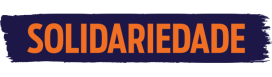 Foto do Local.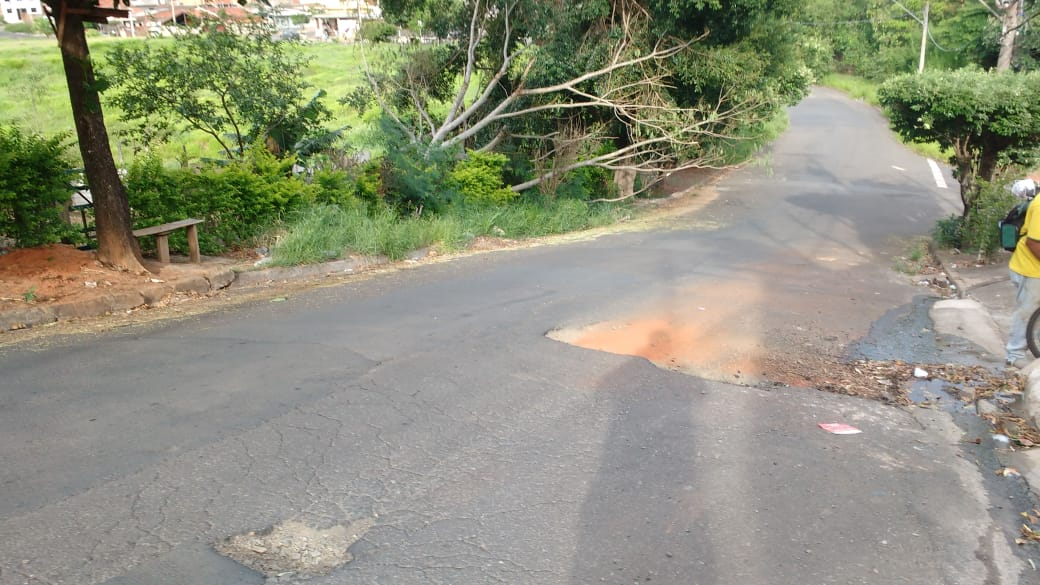 